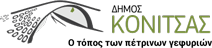                                                                            Κόνιτσα, 15/5/2020ΑΝΑΚΟΙΝΩΣΗ Εγγραφές μαθητών/τριών στα Νηπιαγωγεία για το σχολικό έτος 2020-2021Για το σχολικό έτος 2020-2021 οι ηλεκτρονικές εγγραφές στο Νηπιαγωγείο θα πραγματοποιηθούν από 15 έως 30 Μαΐου 2020. Εγγραφές μετά την 30η Μαΐου θεωρούνται εκπρόθεσμες και χρειάζονται την έγκριση του Διευθυντή/ντριας Πρωτοβάθμιας Εκπαίδευσης. Σχετικό έγγραφο του αρμόδιου Υπουργείου:  file:///C:/Users/USER/Downloads/EGGRAFES_signed.pdf